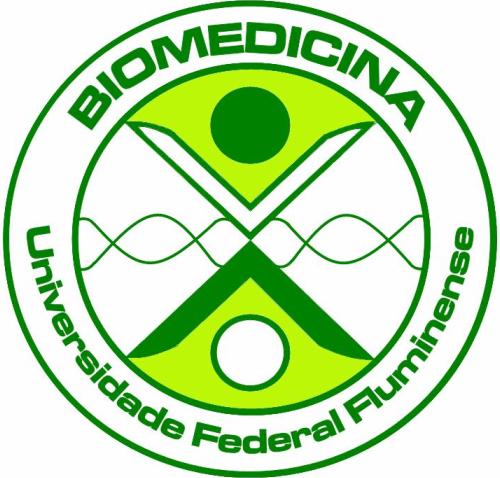 Niterói, ______________________.SOLICITAÇÃO DE ABERTURA DE VAGA EM DISCIPLINA EQUIVALENTE 	Eu, ____________________________ (matrícula UFF __________), aluno(a) regularmente matriculado(a) no Curso de Graduação em Biomedicina/Niterói, venho requerer a V. Sª. a abertura de vaga para efetuar minha inscrição na disciplina    ______________________________ (código _____________), turma _____, a ser cursada como disciplina equivalente  a disciplina _________________________________________ (código _________________), turma _________, do rol de disciplinas obrigatórias do Curso de Biomedicina.Colocar justificativa em anexo.	Nestes termos, pede deferimento._________________________________Assinatura do aluno(a)Coordenação de BiomedicinaAutorizo o pedido de abertura de vaga.__________________________________Coordenação de BiomedicinaDepartamento de ______________________________________Autorizo a inscrição na disciplina solicitada._____________________________________Assinatura e carimbo do Chefe de DepartamentoInscrição efetuada em ___/____/____